BULLETIN D’INSCRIPTION AUX BEAUX DEFIS 2022À retourner avant le 25 Février 2022 à beauxdefis49@gmail.com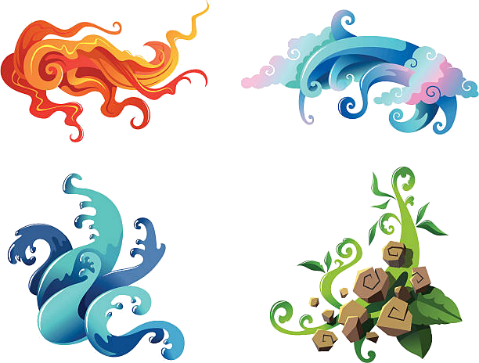 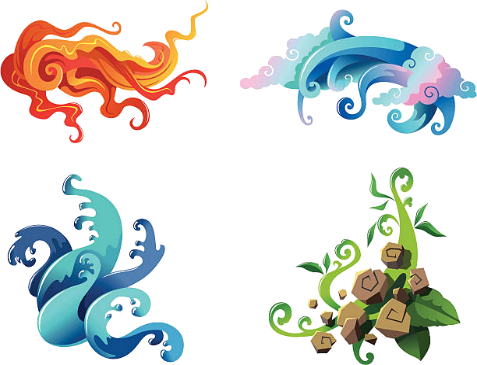 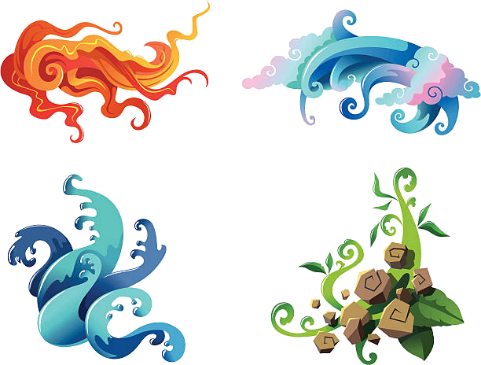 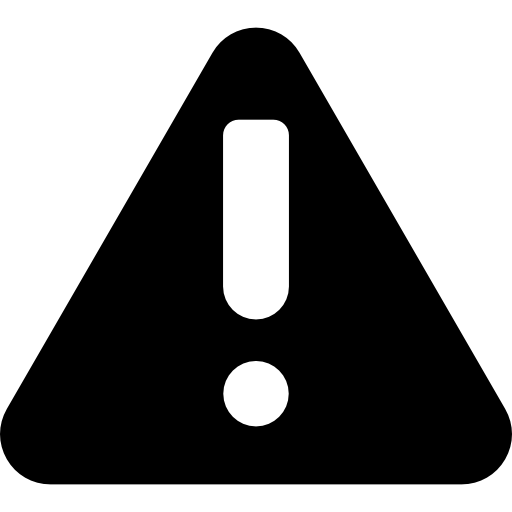 Samuel BARRÉ, référent établissementsNom de l’établissement :      Personne référente :  Téléphone :  E-mail :     NOMPrénomEnfant/AdulteN° Licence FFSALicence à la journéeDate de naissance (si licence à la journée)1□ E / □ A□2□ E / □ A□3□ E / □ A□4□ E / □ A□5□ E / □ A□6□ E / □ A□7□ E / □ A□8□ E / □ A□9□ E / □ A□10□ E / □ A□